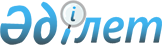 О реализации Плана действий Правительства Республики Казахстан на 2009 год по реализации Послания Главы государства народу Казахстана от 6 марта 2009 года "Через кризис к обновлению и развитию" по созданию социальных рабочих мест для трудоустройства населения
					
			Утративший силу
			
			
		
					Постановление акимата города Алматы от 12 мая 2009 года N 4/313. Зарегистрировано в Департаменте юстиции города Алматы 20 мая 2009 года за N 817. Утратило силу постановлением Акимата города Алматы от 2 марта 2010 года N 1/144

      Сноска. Утратило силу постановлением Акимата города Алматы от 02.03.2010 N 1/144.      В соответствии со статьей 27 Закона Республики Казахстан от 23 января 2001 года «О местном государственном управлении и самоуправлении в Республике Казахстан» и статьей 18-1 Закона Республики Казахстан от 23 января 2001 года «О занятости населения», в целях реализации Плана действий Правительства Республики Казахстан на 2009 год по реализации Послания Главы государства народу Казахстана «Через кризис к обновлению и развитию», утвержденного постановлением Правительства Республики Казахстан от 6 марта 2009 года № 264, акимат города Алматы ПОСТАНОВЛЯЕТ: 



      1. Установить дополнительный перечень лиц, относящихся к целевым группам, включив в него учащихся школ, студентов, пенсионеров, работников, занятых в режиме неполного рабочего времени, лиц, длительное время не работающих, а также лиц, зарегистрированных в коммунальном государственном предприятии на праве хозяйственного ведения «Биржа труда» акимата города Алматы. 



      2. Управлению занятости и социальных программ города Алматы: 

      1) заключить договоры с работодателями по созданию социальных рабочих мест для трудоустройства населения; 

      2) направлять обратившихся граждан из числа целевых групп для трудоустройства к работодателям, создавшим социальные рабочие места. 



      3. Установить, что оплата труда лиц, занятых на социальных рабочих местах, производится в соответствии с законодательством Республики Казахстан. 



      4. Контроль за исполнением настоящего постановления возложить на первого заместителя акима города Алматы Мукашева М.Ш. 



      5. Настоящее постановление вводится в действие со дня его первого официального опубликования.      Аким города Алматы                      А. Есимов
					© 2012. РГП на ПХВ «Институт законодательства и правовой информации Республики Казахстан» Министерства юстиции Республики Казахстан
				